.  Трудоустройство выпускников 9  класса           МБОУ Крыловской оош                                                             в 2022 году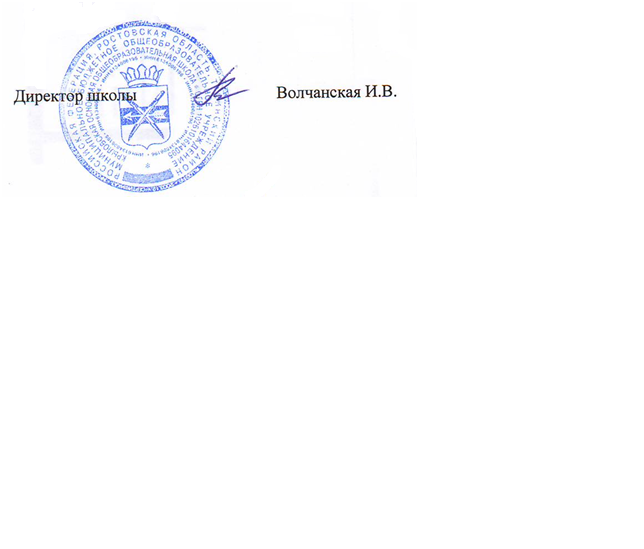 Российская  Федерация Администрация     Тацинского района   Ростовской области Муниципальное бюджетное    общеобразовательное учреждение Крыловская основная общеобразовательная школа                                347066    Ростовская область,  Тацинский район, х. Крылов    ул. Центральная,  15               ИНН 6134006196Тел/факс 8(86397)26-4-3728.08.2022 г. № ______________________№ _____________№ п/пФИОПоступили вССУЗОтделениеОтделениеНе трудоустроились (причины)Зачислены в 10 кл.Зачислены в 10 кл.№ п/пФИОПолное наименование учебного заведенияКоммерцияБюджет-1Амиров Рашид Могомедович---Семейные обстоятельства-2 Коваленко Владимир Сергеевич МБОУ Суховская СОШ---+3 Кристофоренко Андрей Сергеевич--+Семейные обстоятельства -4 Кристофоренко Владимир  Сергеевич--+Семейные обстоятельства -5 Ромашков Роман ЛеонидовичГосударственное бюджетное профессиональное образовательное учреждение ростовской области «Константиновский техникум агровет-технологий и управления-+--6 Медведева Ксения АлексеевнаГосударственное бюджетное профессиональное образовательное учреждение Ростовской области Константиновский педагогический колледж-+--